Alberta Teachers’ Association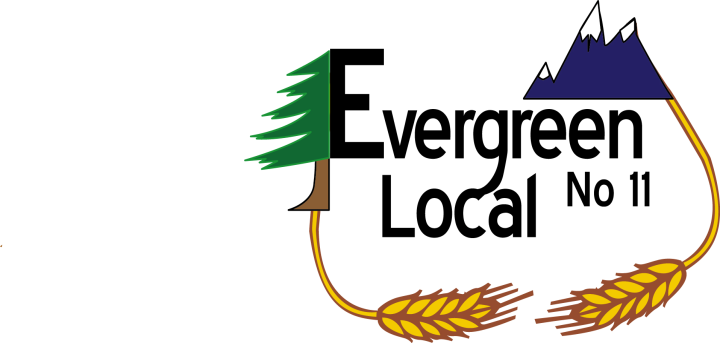  Evergreen Local No. 11 Scholarship Application Form The Evergreen Local No. 11 wishes to encourage further education. As such, the Local offers up to five scholarships annually to be awarded to students having graduated from Grande Yellowhead Public School Division #77 high schools.Scholarships are available in the amount of $500 each.  A maximum of 5 scholarships may be awarded.Deadline for application:  The Third Friday in OctoberApplications must be sent via email to the Evergreen Local President There will be a total of five $500.00 scholarships ($2500.00) awarded each year.  An attempt will be made to ensure scholarships are awarded in each of the five zones (Lobstick, Edson, Hinton, Grande Cache and Jasper) of the Local, with adherence to the priorities listed below.Selection Criteria:Must be a graduate of a Grande Yellowhead School First Priority will be for students entering First Year University Program leading  towards an Education Degree. If all scholarships are not awarded to students entering Education Programs, remaining scholarships will be awarded to students entering other Post-Secondary Programs of Study.The quality of the essay will be given serious consideration to determine the recipient of the scholarship. Priority will be given to students entering directly out of high school. Students that have not gone directly into high school will also be considered. Priority will be given to children or grandchildren of Members of the Evergreen Local of the ATA. A member’s service to their association will be considered. If all funds have not been awarded in a given year, repeat applicants will be considered. Additional information might be requested by the scholarship committeeApplication Deadline:  Third Friday of OctoberAlberta Teachers’ Association 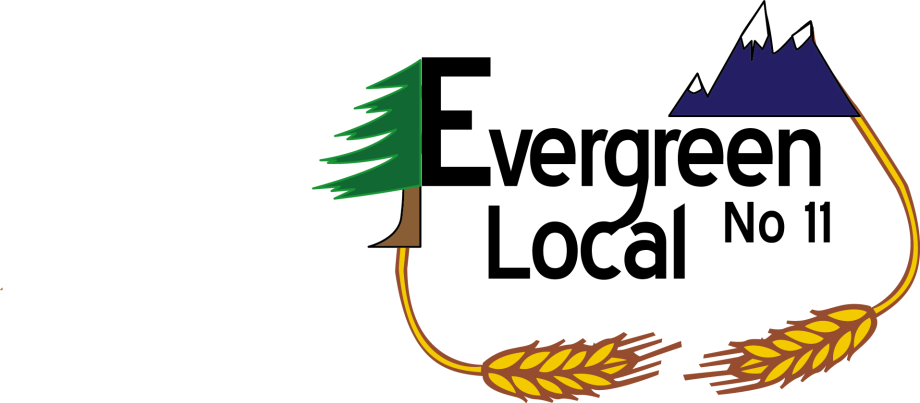 Evergreen Local No. 11Education Scholarship Application  2015-2016Name ______________________________________________________________________School Graduated from (GYPSD) ________________________________________________Current contact informationAddress		__________________________________________________________________________________________________________________________Phone		(_________) _______________ -__________________________________Email Address: ______________________________________________________________Permanent contact information Address		__________________________________________________________________________________________________________________________Phone		(_________) _______________ -__________________________________Post-secondary InstitutionInstitution __________________________	Program__________________________The completed application will include the following:A one-page essay clearly explaining why you have chosen to study in this field.Proof of registration in your program of study. Acceptable proof of registration is registration confirmationThe application deadline is the third Friday in OctoberApplications should be sent to:		Kelly SmithPresident Evergreen Local No.11126 Lupin WayHinton, Alberta  T7V 0B2kelly.smith06@me.com